ΑΙΤΗΣΗ                       ΑΝΑΠΛΗΤΩΤΕΣ ΕΣΠΑ - ΠΕΠ	                    							          Ο/Η Αιτών / ούσα     (Υπογραφή)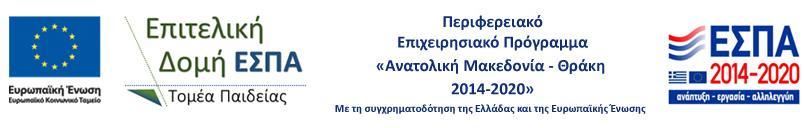 